De conformitat amb la Llei 7/2013, de 26 de novembre, de règim jurídic d’ instal·lació, accés i exercici d’activitats a les Illes  Balears,  De conformidad con la Ley 7/2013, de 26 de noviembre, de régimen jurídico de instalación, acceso y ejercicio de actividades en las Illes Balears, DECLAR  sota la meva responsabilitat:DECLARO bajo mi responsabilidad:Que les dades contingudes en aquest document són certes Que los datos contenidos en este documento son ciertosQue compleix els requisits establerts en la normativa vigent i la normativa municipalQue cumplo los requisitos establecidos en la normativa vigente y la normativa municipalQue l’activitat no ha sofert cap modificació amb relació al projecte tipusQue la actividad no ha sufrido ninguna modificación en relación al proyecto tipoQue l’activitat compleix amb les condicions imposades en la resolució d’inscripció en el Registre Autonòmic d’Activitats Itinerants número indicatQue la actividad cumple las condiciones impuestas en la Resolución de inscripción en el Registro Autonómico de Actividades Itinerantes número indicadoQue estic en possessió d’una pòlissa de responsabilitat civil vigent i al corrent de pagamentQue estoy en posesión de una póliza de responsabilidad civil vigente y al corriente de pagoQue mantindré els requisits dels punts anteriors durant tota la vigència i tot l’exercici de l’activitatQue mantendré los requisitos de los puntos anteriores durante toda la vigencia y todo el ejercicio de la actividadQue dispòs de la documentació que així ho acredita indicada a l’art. 57 de la Llei 7/2013 a l’emplaçament de l’activitat per al seu control i inspecció, aquests documents son:Que dispongo de la documentación que así lo acredita indicada en el art. 57 de la Ley 7/2013 en el emplazamiento de la actividad para su control e inspección, estos documentos son:Un exemplar del projecte tipus inscrit en la conselleria competent en matèria d'activitats i la documentació que el projecte tipus indiqui expressamentUn ejemplar del proyecto tipo inscrito en la consejería competente en materia de actividades y la documentación que el proyecto tipo indique expresamenteCòpia de la inscripció en el Registre Autonòmic d’ Activitats, Secció II d’ Activitats Itinerants Copia de la inscripción en el Registro Autonómico de Actividades, Seeción II de Actividades ItinerantesLa pòlissa d’assegurança de responsabilitat civil i el justificant d'estar-ne al corrent de pagamentLa póliza de seguro de responsabilidad civil y el justificante de estar al corriente de pagoLes autoritzacions sectorials pertinentsLas autorizaciones sectoriales pertinentesSi s’escau, els manuals d’usuari, instal·lació i mantenimentSi procede, los manuales de usuario, instalación y mantenimientoSi es tracta d’una activitat itinerant major, el certificat del laboratori o l’entitat qualificada que garanteixi que no s'han format microfissures estructurals o altres danys per la fatiga del material, el mal funcionament o per avaries en les estructures o els elements en moviments que desplacin usuaris o suportin aquestes estructures. Aquest certificat té una durada màxima de quatre anys i la seva emissió suposarà una revisió completa de l'atracció i la realització dels assajos no destructius de les peces que puguin resultar claus per a la seva estabilitat (elements dentats, rodaments, eixos, passadors, perns, soldadures, perfils, tubs d’acer i similars)Si se trata de una actividad itinerante mayor, el certificado del laboratorio o la entidad cualificada que garantice que no se han formado microfisuras estructurales u otros daños por la fatiga del material, el mal funcionamiento o per averías en las estructuras o los elementos en movimientos que desplacen usuarios o soporten estas estructuras. Este certificado tiene una duración máxima de cuatro años y su emisión supondrá una revisión completa de la atracción y la realización de los ensayos no destructivos de las piezas que puedan resultar claves para su estabilidad (elementos dentados, rodamientos, ejes, pasadores, tornillos, soldaduras, perfiles, tubos de acero y similares)Si es tracta d’una activitat itinerant major, el llibre d'incidències i de manteniment degudament emplenat i diligenciat per la conselleria competent en matèria d'activitats classificades i espectacles públicsSi se trata de una actividad itinerante mayor, el libro de incidencias y de mantenimiento debidamente rellenado y diligenciado por la consejería competente en materia de actividades clasificadas y espectáculos públicosQue una vegada finalitzades la instal·lació de l’activitat només la iniciaré prèvia presentació de Certificació tècnica de muntatge subscrit per tècnic/a competent que acrediti que la instal·lació s’ha realitzat d’acord amb el projecte tipus, amb les condicions imposades i que s’han adoptat les mesures de seguretat adientsQue una vez finalizada la instalación de la actividad sólo la iniciaré previa presentación de Certificación técnica de montaje subscrita por técnico/a competente que acredite que la instalación se ha realizado de acuerdo con el proyecto tipo, con las condiciones impuestas y que se han adoptado las medidas de seguridad adecuadas..................................., ........ d .................................. de 20.......(rúbrica)NIF:................................................Ajuntament / Ayuntamiento d .......................................La presentació d’aquesta declaració responsable facultarà per instal·lar l’activitat. L’inici i l’exercici de l’activitat quedaran condicionats a adjuntar a l’expedient el certificat tècnic final de muntatge subscrit per un tècnic o una tècnica competent, acreditatiu que la instal·lació s'ha fet d'acord amb el projecte tipus i amb les condicions imposades, així com que s'han adoptat totes les condicions de seguretat segons la normativa sectorial d'aplicació, tal i com especifica l’art. 56.3 de la Llei 7/2013. En el cas de les activitats itinerants menors, no serà necessari aquest certificat quan es disposi de l’acreditació professional corresponent o quan es determini reglamentàriament, la qual cosa s’ha de reflectir expressament en el Registre Autonòmic d’Activitats, Secció II d’ Activitats Itinerants, sense perjudici del control de l’administració, tal i com especifica l’art. 58 de la Llei 7/2013.La presentación de esta declaración responsable facultará para instalar la actividad. El inicio y el ejercicio de la actividad quedaran condicionados a adjuntar al expediente el certificado técnico final de montaje subscrito por un técnico o una técnica competente, acreditativo de que la instalación se ha hecho de acuerdo con el proyecto tipo y con las condiciones impuestas, así como que se han adoptado todas las condiciones de seguridad según la normativa sectorial de aplicación, tal y como especifica el art. 56.3 de la Ley 7/2013. En el caso de las actividades itinerantes menores, no será necesario este certificado cuando se disponga de la acreditación profesional correspondiente o cuando así se determine reglamentariamente, cosa que se debe reflejar expresamente en el Registro Autonómico de Actividades, Sección II de Actividades Itinerantes, sin perjuicio del control de la administración, tal y como especifica el art. 58 de la Ley 7/2013.INSTRUCCIONS / INSTRUCCIONESAQUEST DOCUMENT HA DE SER EMPLENAT EN LLETRES MAJÚSCULES I, HEU D’HABILITAR LES MACROS ABANS DE COMENÇAR A EMPLENAR-LOESTE DOCUMENTO HA DE SER RELLENADO EN LETRAS MAYÚSCULAS Y, SE DEBEN HABILITAR LAS MACROS ANTES DE EMPEZAR A RELLENARLO1.- Classificació de l’activitat – Heu d’indicar quin tipus d’activitat és atenent els paràmetres següents:	Activitats itinerants majors (art. 4.4)Són les que tenen elements amb moviment que desplacen els usuaris de l’atracció mitjançant aportació d’energia externa a la mateixa persona usuària. També ho són les activitats circenses.	Activitats itinerants menors (art. 4.5)	Són les activitats itinerants que no són activitats itinerants majors.	Clasificación de la actividad – Debe indicar que tipo de actividad es teniendo en cuenta los parámetros siguientes:	Actividades itinerantes mayores (art. 4.4)	Son las que tienen elementos en movimiento que desplazan los usuarios de la atracción mediante aportación de energía externa a la misma persona usuaria. También lo son las actividades circenses.Actividades itinerantes menores (art. 4.5)	Son las actividades itinerantes que no son actividades mayores.2.- Nom i Llinatges o Raó Social – Nom sencer de la persona o empresa que fa la declaració responsable	Nombre y apellidos o Razón Social – Nombre de la persona o empresa que hace la declaración responsable3.- NIF – Número d’Identificació Fiscal de la persona o l’empresa que fa la declaració responsable	NIF – Número de Identificación Fiscal de la persona o la empresa que hace la declaración responsable4.- Representant – Si qui fa la declaració responsable és una empresa i té un representant que actua en nom seu, especificar aquí	Representante – Si quien hace la declaración responsable es una empresa y tiene un representante que actúa en su nombre, especificar aquí 5.- NIF – Número d’Identificació Fiscal del representant	NIF – Número de Identificación Fiscal del representante6.- Adreça – Adreça vàlida per a l’enviament de notificacions	Dirección – Dirección válida para el envío de notificaciones7.- Localitat – Localitat de l’adreça especificada per notificacions	Localidad – Localidad de la dirección especificada para notificaciones8.- Municipi – Si és diferent de la localitat, consignar	Municipio – Si es diferente de la localidad, consignar9.- Telèfon – Del titular o el seu representant (si el té), vàlid per comunicacions	Teléfono – Del titular o su representante (si lo tiene), válido para comunicaciones10.- Adreça electrònica – Si en teniu. Si l’especificau estau acceptant l’enviament de comunicacions també per aquest mitjà	Dirección electrónica – Si tiene. Si la especifica está aceptando el envío de comunicaciones también por este medio11.- Activitat – Nom comercial de l’activitat 	Actividad – Nombre comercial de la actividad 12.- Adreça – Adreça de l’activitat la titularitat de la qual estau comunicant amb aquesta Declaració Responsable	Dirección – Dirección de la actividad cuya titularidad está comunicando con esta Declaración Responsable13.- Tècnic/a director/a de la instal·lació – És el técnic competent (enginyer industrial o similar) que revisa com es realitza la instal·lació i certifica que s’ha fet bé (art. 4.42)	Técnico/a director/a de la instalación – Es el técnico competente (ingeniero industrial o similar) que revisa como se realiza la instalación y certifica que se ha hecho bien (art. 4.42)14.- Data d’inici de l’activitat – Data en què està previst l’inici de l’activitat	Fecha de inicio de la actividad – Fecha en que está previsto el inicio de la actividad15.- Data d’aixecament i desmuntatge – Data en què està previst l’aixecament i el desmuntatge de l’activitat	Fecha de levantamiento y desmontaje – Fecha en que está previsto el levantamiento y el desmontaje de la actividadDOCUMENTACIÓ ADJUNTA / DOCUMENTACIÓN ADJUNTA16.- Heu de marcar una de les dues opcions (la que pertoqui)Resolució d’inscripció en el Registre d’Activitats Itinerants  	No es necessària la inscripció en el Registre d’Activitats Itinerants, perquè es tracta d’una activitat anteriorment anomenada activitat temporal no convalidable existent (DT5)Debe marcar una de las dos opciones (la que corresponda)	Resolución de inscripción en el Registro de Actividades Itinerantes 	No es necesaria la inscripción en el Registro de Actividades Itinerantes, porque se trata de una actividad anteriormente llamada actividad temporal no convalidable existente (DT5)17.- Plànol d’emplaçament de l’activitat itinerant – Aquest document és d’obligada presentació	Plano de emplazamiento de la actividad itinerante – Este documento es de obligada presentación18.- Heu d’especificar una de les dues opcions (la que pertoqui) Autorització de l’organisme competent del domini públic	No precís autorització de l’organisme competent del domini públic, perquè està ubicada en una zona privadaSi especificau autorització de l’organisme competent del domini públic, l’heu d’adjuntarDebe especificar una de las dos opciones (la que corresponda)Autorización del organismo competente del dominio público	No precisa autorización del organismo competente del dominio público, porque está ubicado en una zona privadaSi especifica autorización del organismo competente del dominio público, debe adjuntarlo(Logotip administración competent)Exp.Núm. Reg.Dia Reg. DECLARACIÓ RESPONSABLE D’INSTAL·LACIÓ, INICI I EXERCICI D’ACTIVITAT ITINERANT (art. 56)DECLARACIÓN RESPONSABLE DE INSTALACIÓN, INICIO Y EJERCICIO DE ACTIVIDAD ITINERANTE (art. 56)DECLARACIÓ RESPONSABLE D’INSTAL·LACIÓ, INICI I EXERCICI D’ACTIVITAT ITINERANT (art. 56)DECLARACIÓN RESPONSABLE DE INSTALACIÓN, INICIO Y EJERCICIO DE ACTIVIDAD ITINERANTE (art. 56)DECLARACIÓ RESPONSABLE D’INSTAL·LACIÓ, INICI I EXERCICI D’ACTIVITAT ITINERANT (art. 56)DECLARACIÓN RESPONSABLE DE INSTALACIÓN, INICIO Y EJERCICIO DE ACTIVIDAD ITINERANTE (art. 56)CLASSIFICACIÓ DE L’ACTIVITATCLASIFICACIÓN DE LA ACTIVIDADDECLARANT/DECLARANTEDECLARANT/DECLARANTEDECLARANT/DECLARANTEDECLARANT/DECLARANTEDECLARANT/DECLARANTEDECLARANT/DECLARANTENom i Llinatges o Raó social Nombre y Apellidos o Razón socialNom i Llinatges o Raó social Nombre y Apellidos o Razón socialNIFRepresentantRepresentanteRepresentantRepresentanteNIFADREÇA PER NOTIFICACIONS/DIRECCCIÓN PARA NOTIFICACIONESADREÇA PER NOTIFICACIONS/DIRECCCIÓN PARA NOTIFICACIONESADREÇA PER NOTIFICACIONS/DIRECCCIÓN PARA NOTIFICACIONESADREÇA PER NOTIFICACIONS/DIRECCCIÓN PARA NOTIFICACIONESADREÇA PER NOTIFICACIONS/DIRECCCIÓN PARA NOTIFICACIONESADREÇA PER NOTIFICACIONS/DIRECCCIÓN PARA NOTIFICACIONESAdreçaDirecciónLocalitatLocalidadMunicipiMunicipioMunicipiMunicipioTelèfonTeléfonoAdreça electrònicaDirección electrónicaAdreça electrònicaDirección electrónicaDADES DE L’EMPLAÇAMENT I DE L’ACTIVITAT/DATOS DEL EMPLAZAMIENTO Y DE LA ACTIVIDADDADES DE L’EMPLAÇAMENT I DE L’ACTIVITAT/DATOS DEL EMPLAZAMIENTO Y DE LA ACTIVIDADDADES DE L’EMPLAÇAMENT I DE L’ACTIVITAT/DATOS DEL EMPLAZAMIENTO Y DE LA ACTIVIDADDADES DE L’EMPLAÇAMENT I DE L’ACTIVITAT/DATOS DEL EMPLAZAMIENTO Y DE LA ACTIVIDADNom de l’activitat Nombre de la actividad Núm. registre (si escau)Nº registro (si procede)AdreçaDirecciónTècnic/a director de la instal·lacióTécnico/a director de la instalaciónData inici de l’activitatFecha de inicio de la actividadData d’aixecament i desmuntatgeFecha de levantamiento y desmontajeDOCUMENTACIÓ ADJUNTA/DOCUMENTACIÓN ADJUNTA☒	Plànol d’emplaçament de l’activitat itinerantPlano de emplazamiento de la actividad itinerante Informació en compliment de la normativa de protecció de dades personals.Les dades personals que insereixi en el present document seran empleades per a poder tramitar la seva sol·licitud, la qual cosa ens permet l'ús de la referida informació personal dins de la legalitat. Només el personal de l'Entitat Local que estigui degudament autoritzat podrà tenir coneixement de la informació que li sol·licitem. Així mateix, podran tenir coneixement de la informació inserida en el present document aquelles entitats que necessitin tenir accés a la mateixa perquè puguem tramitar degudament i conforme a Dret la seva sol·licitud. Igualment, tindran coneixement de la seva informació aquelles entitats públiques o privades a les quals estiguem obligats a facilitar les seves dades personals amb motiu del compliment d'alguna llei. No està prevista la transferència de la seva informació personal fora de l'Espai Econòmic Europeu. Conservarem les seves dades durant la nostra relació i mentre ens obliguin les lleis, com la Llei 7/1985, de 2 d'abril, reguladora de les Bases del Règim Local. Una vegada finalitzats els terminis legals aplicables, procedirem a eliminar-los de manera segura. En qualsevol moment pot dirigir-se a nosaltres per a saber quina informació tenim sobre vostè, rectificar-la si anés incorrecta i eliminar-la una vegada finalitzada la nostra relació, en el cas que això sigui legalment possible. També té dret a sol·licitar el traspàs de la seva informació a una altra entitat (portabilitat). Per a sol·licitar algun d'aquests drets, haurà de realitzar una sol·licitud escrita a la nostra adreça, juntament amb una fotocòpia del seu DNI, per a poder identificar-li:AJUNTAMENT D'ESTELLENCSSA *SIQUIA 4, 1r, CP 07192, ESTELLENCS (*Balears (*Illes))Pot contactar amb el nostre Delegat de Protecció de Dades a través de la següent adreça de correu electrònic: dpd@audidat.comEn cas que entengui que els seus drets han estat desatesos per la nostra entitat, potformular una reclamació en l'Agència Espanyola de Protecció de Dades(https://www.aepd.es/es).EXISTEIX UNA VERSIÓ AMPLIADA D'AQUESTA INFORMACIÓ A LA SEVA DISPOSICIÓ EN LES DEPENDÈNCIES DE L'ENTITAT LOCAL I EN LA NOSTRA PÀGINA WEB.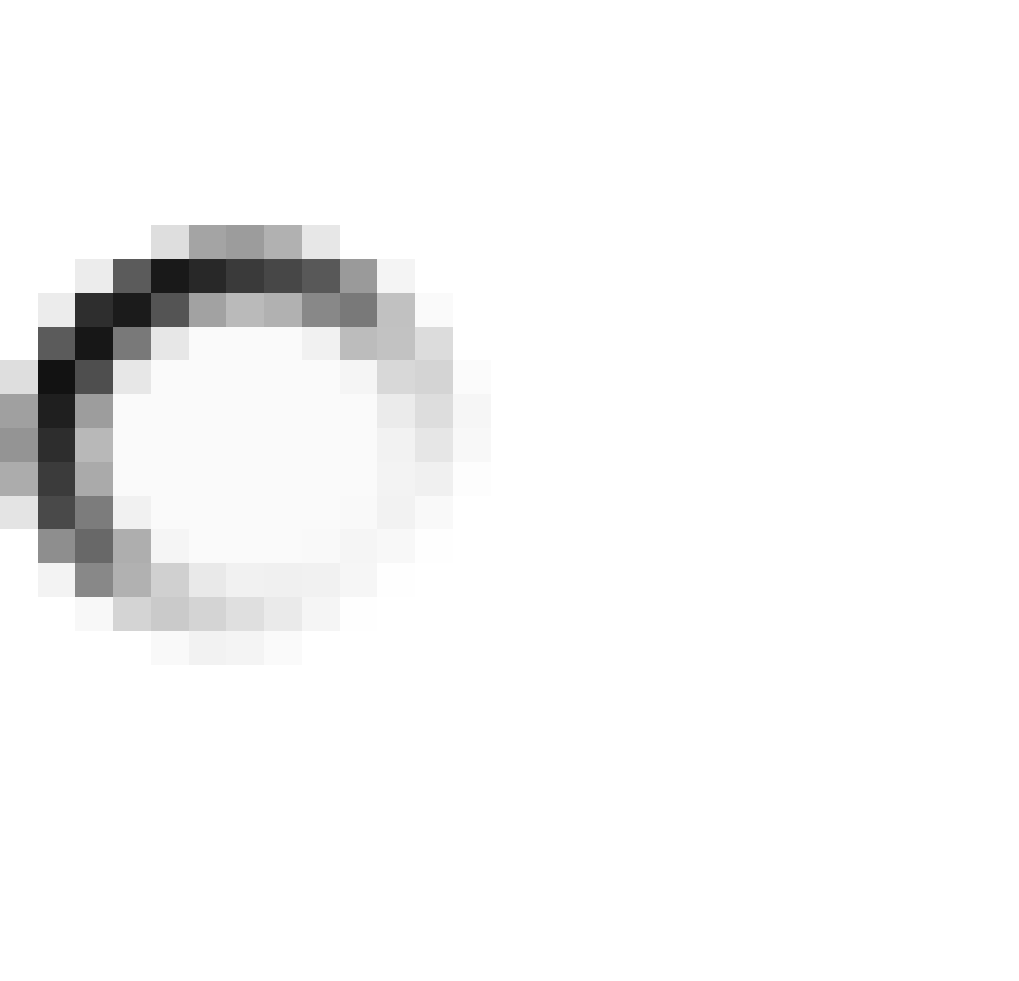 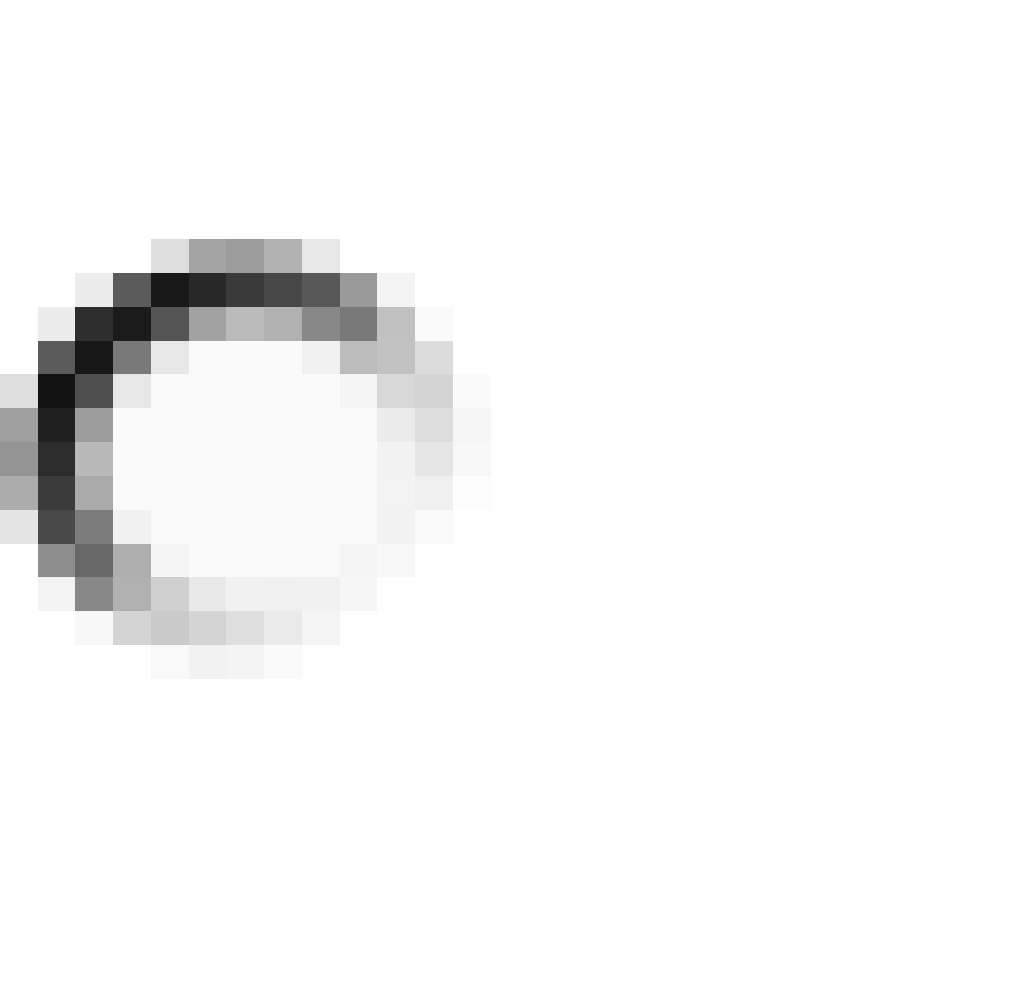 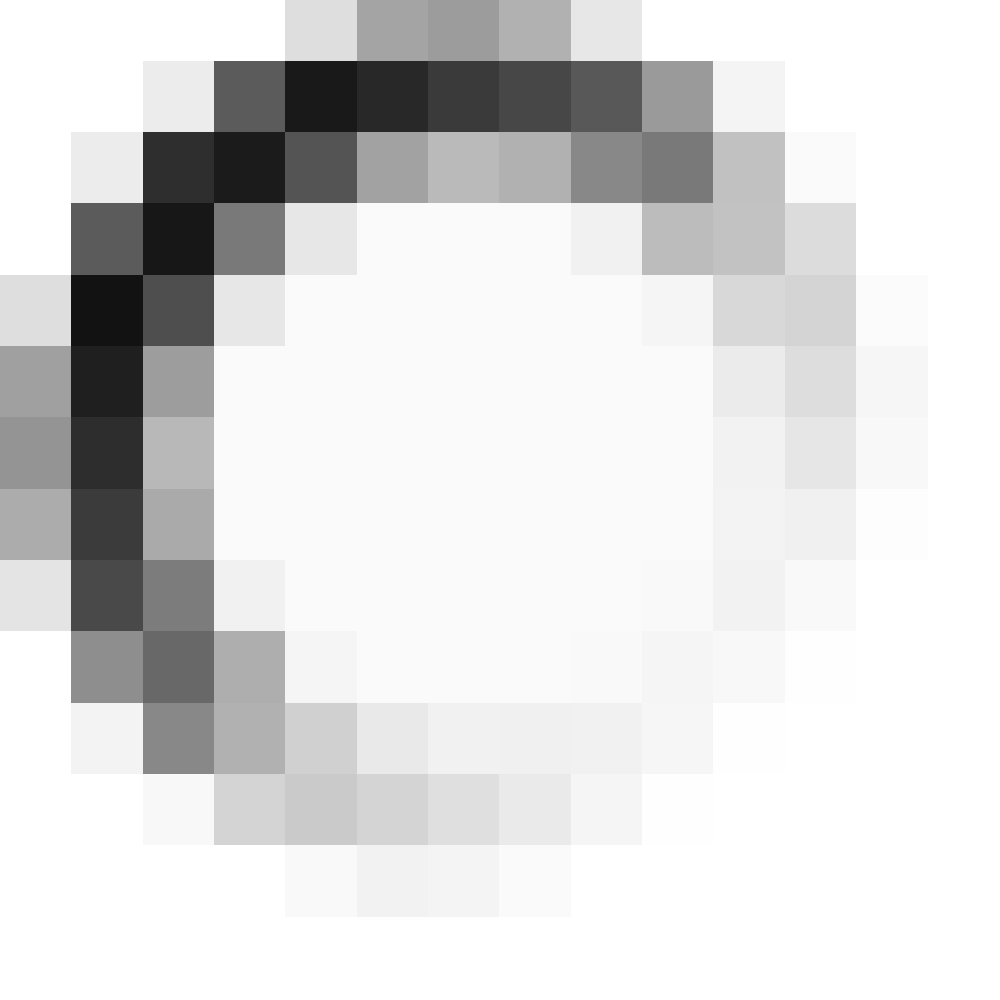 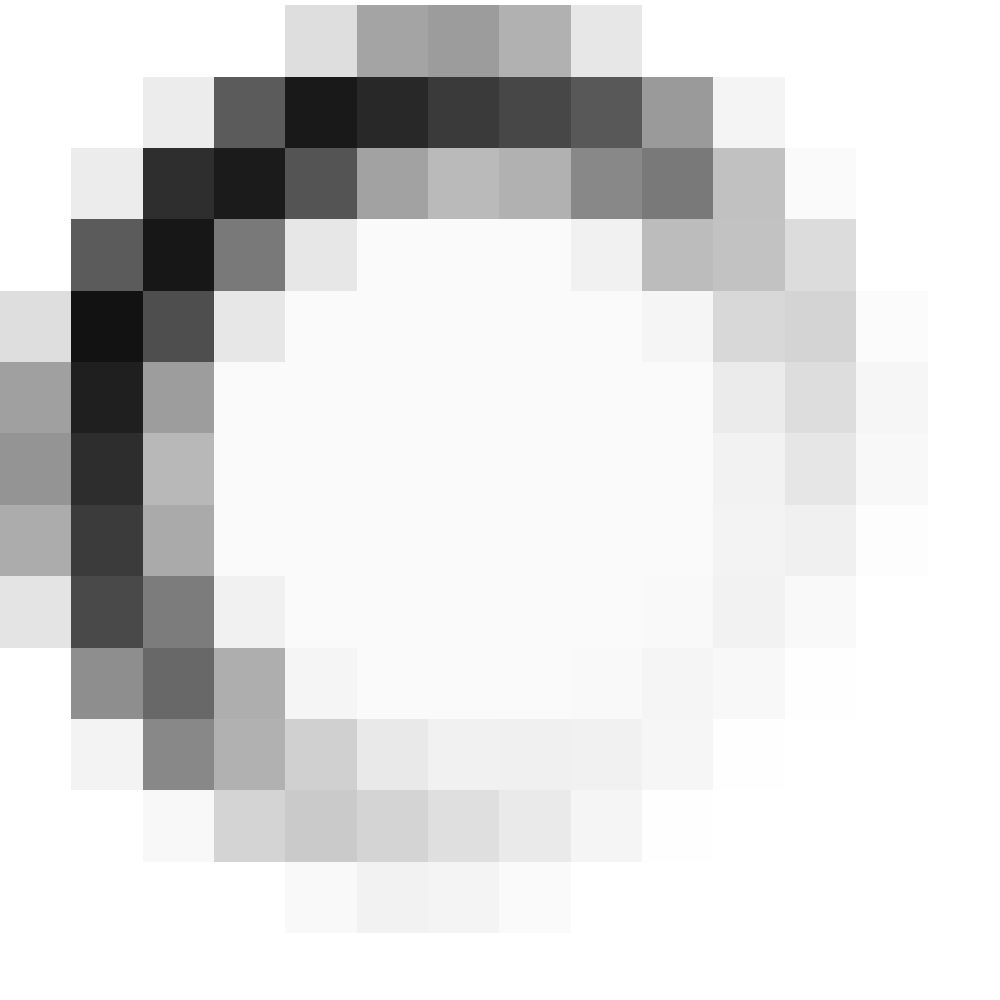 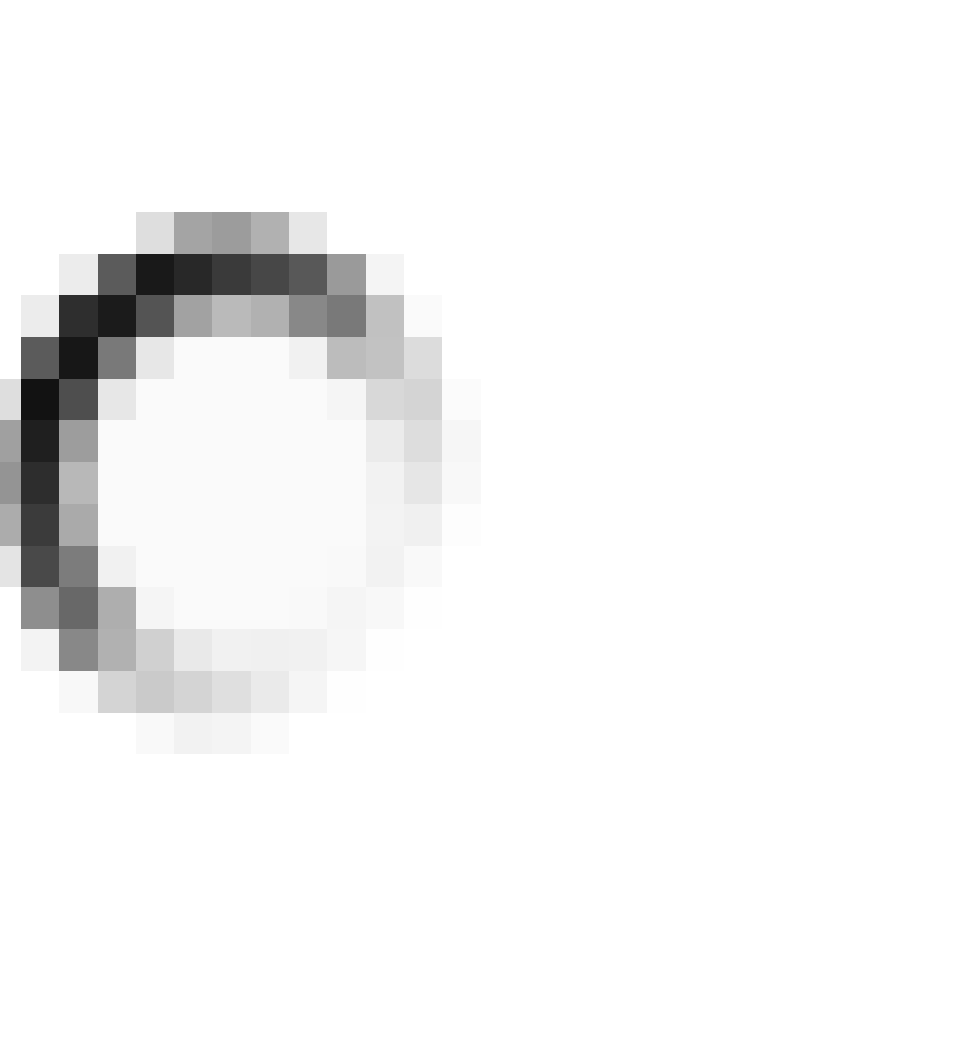 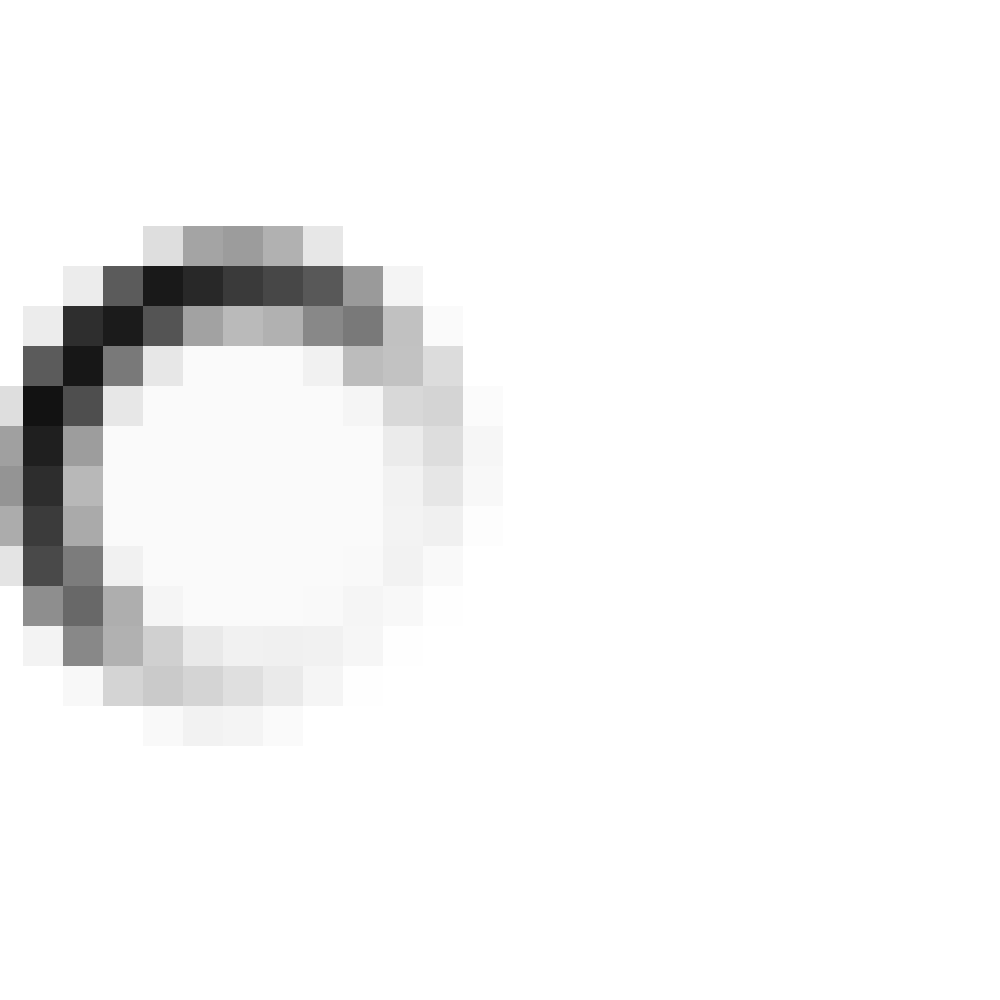 